Záznam z prieskumu trhu s edukačnými publikáciami za účelom overenia hospodárnostiNázov verejného obstarávateľa: 				ZŠ Petra ŠkrabákaPredmet zákazky:						Nový slovenský jazyk pre 5.ročník 2.časťDôvod výberu konkrétnej zákazky:				vhodná na výučbu, požíva sa na škole Druh zákazky (tovary/služby /stavebné práce): 		tovary Kód CPV:							22112000-8 UčebnicePredpokladaná hodnota zákazky:                           		84,90€Spôsob vykonania prieskumu trhu: 				na základe internetového prieskumuKritérium/Kritériá na vyhodnocovanie ponúk   		najnižšia cena s DPHzoznam oslovených (potenciálnych) dodávateľov :zoznam predložených ponúk:zoznam identifikovaných cenníkov/zmlúv/plnení:iné relevantné podklady preukazujúce vykonanie prieskumu trhu:Zoznam vylúčených uchádzačov a dôvod ich vylúčenia:	Martinus, s.r.o. (vyššia cena)Preskoly.skIdentifikácia úspešného uchádzača: 				Orbis Pictus Istropolitana                                                                                                              Hrachová 34                                                                                                              821 05 Bratislava                        Cena úspešného uchádzača : 				77€Spôsob vzniku záväzku: 					objednávkaPodmienky realizácie zmluvy:                         		všeobecné zmluvné podmienkyŠpecifikácia predmetu zákazky:				slovenský jazyk – pracovná učebnicaMiesto a dátum vykonania prieskumu: 			Dolný Kubín, 9.6.2023Meno funkcia a podpis zodpovednej osoby (osoba zodpovedná za prieskum trhu a za overenie hospodárnosti):	Ing. Mária Studeničová, RŠ								Mgr. Katarína Lepetová, ZRŠPrílohy: 							Príloha č.1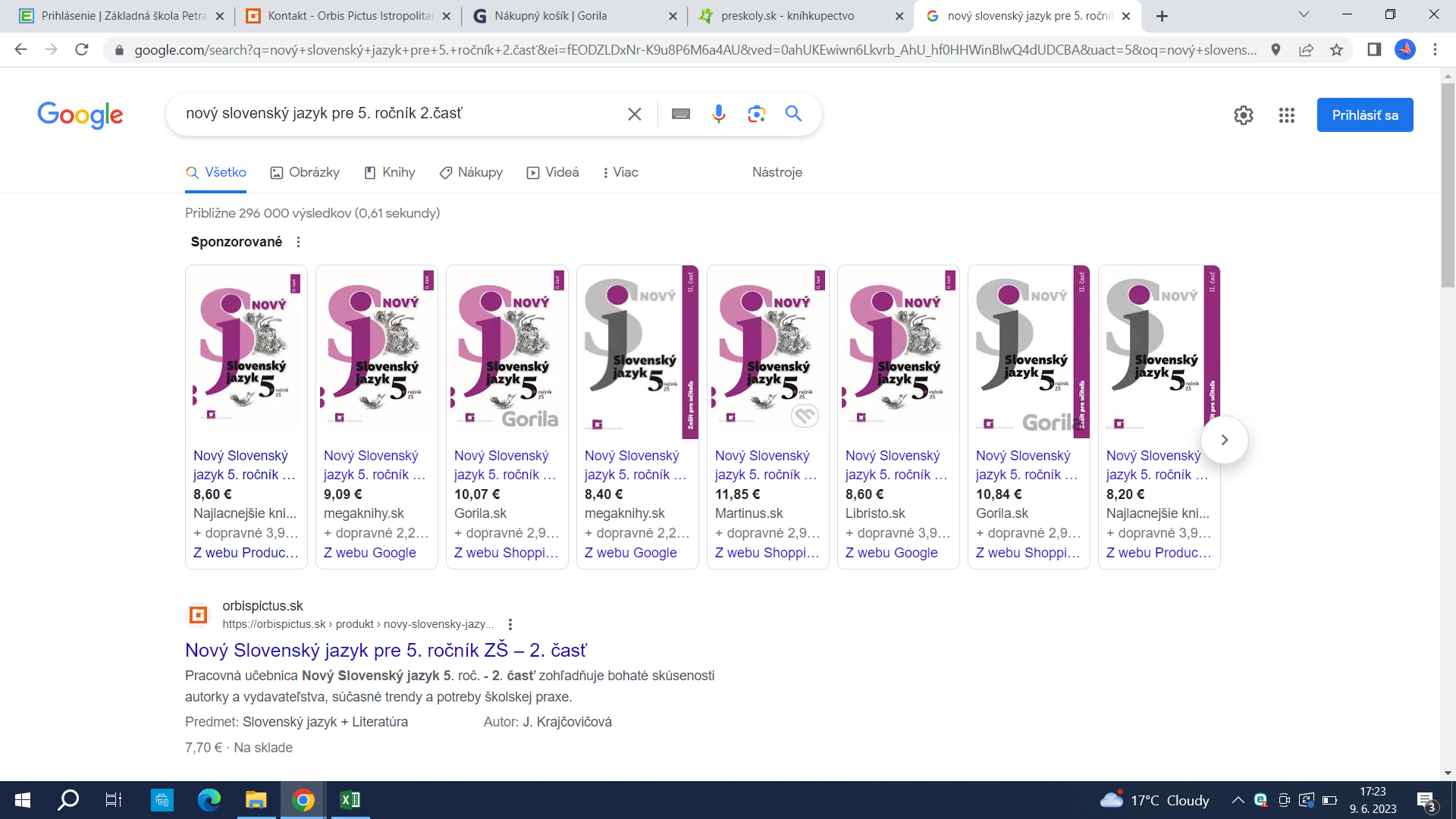 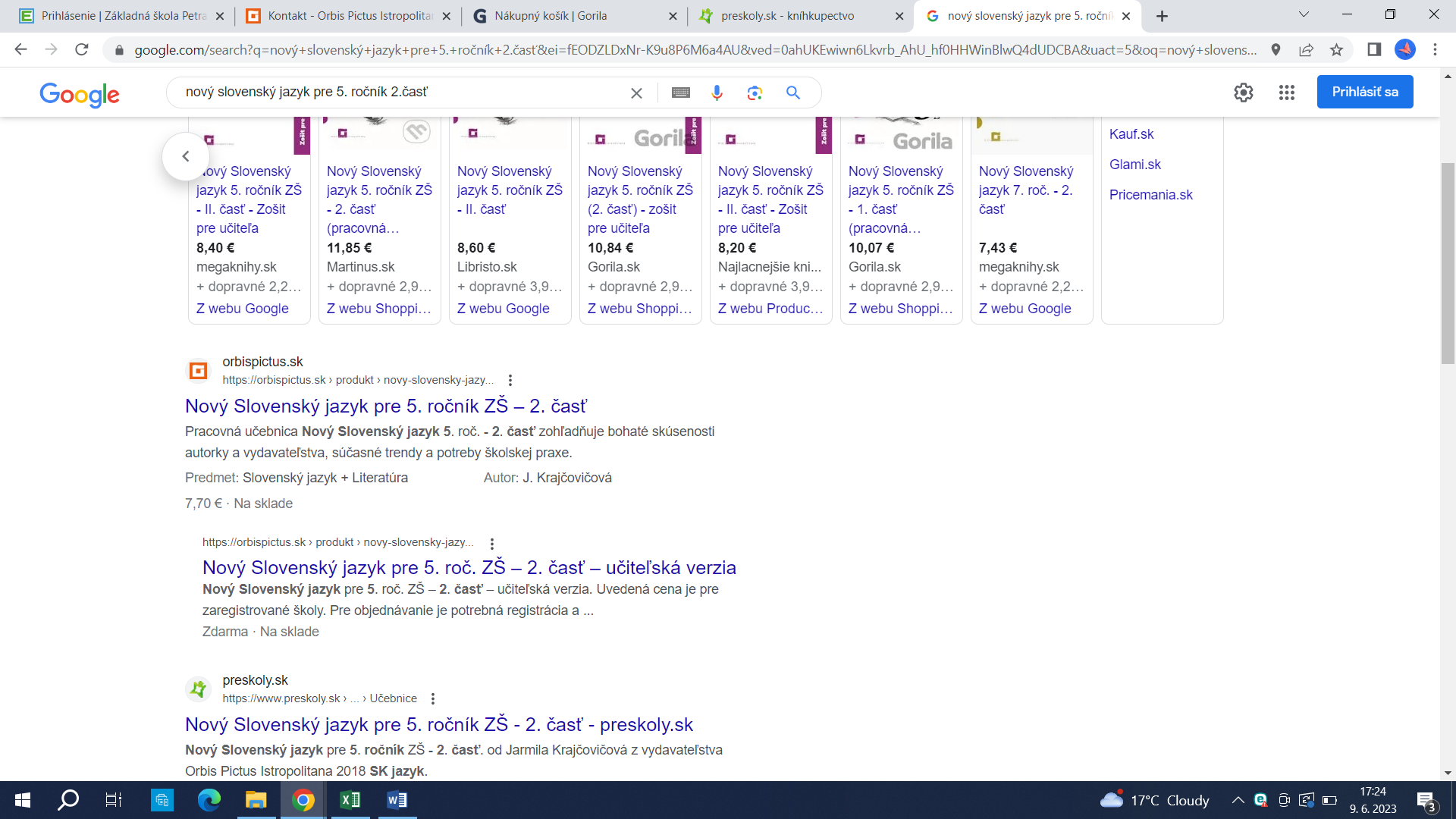 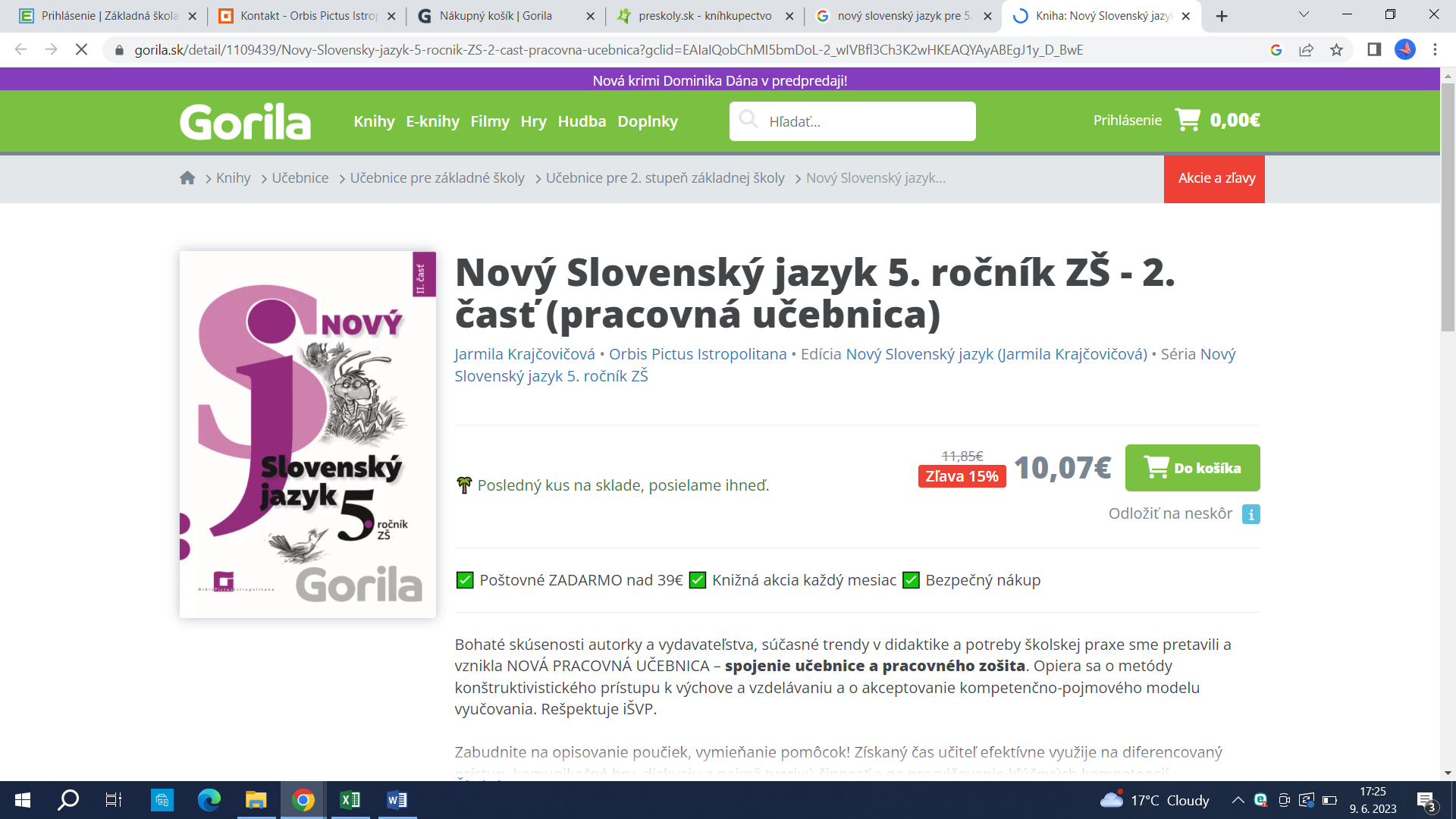 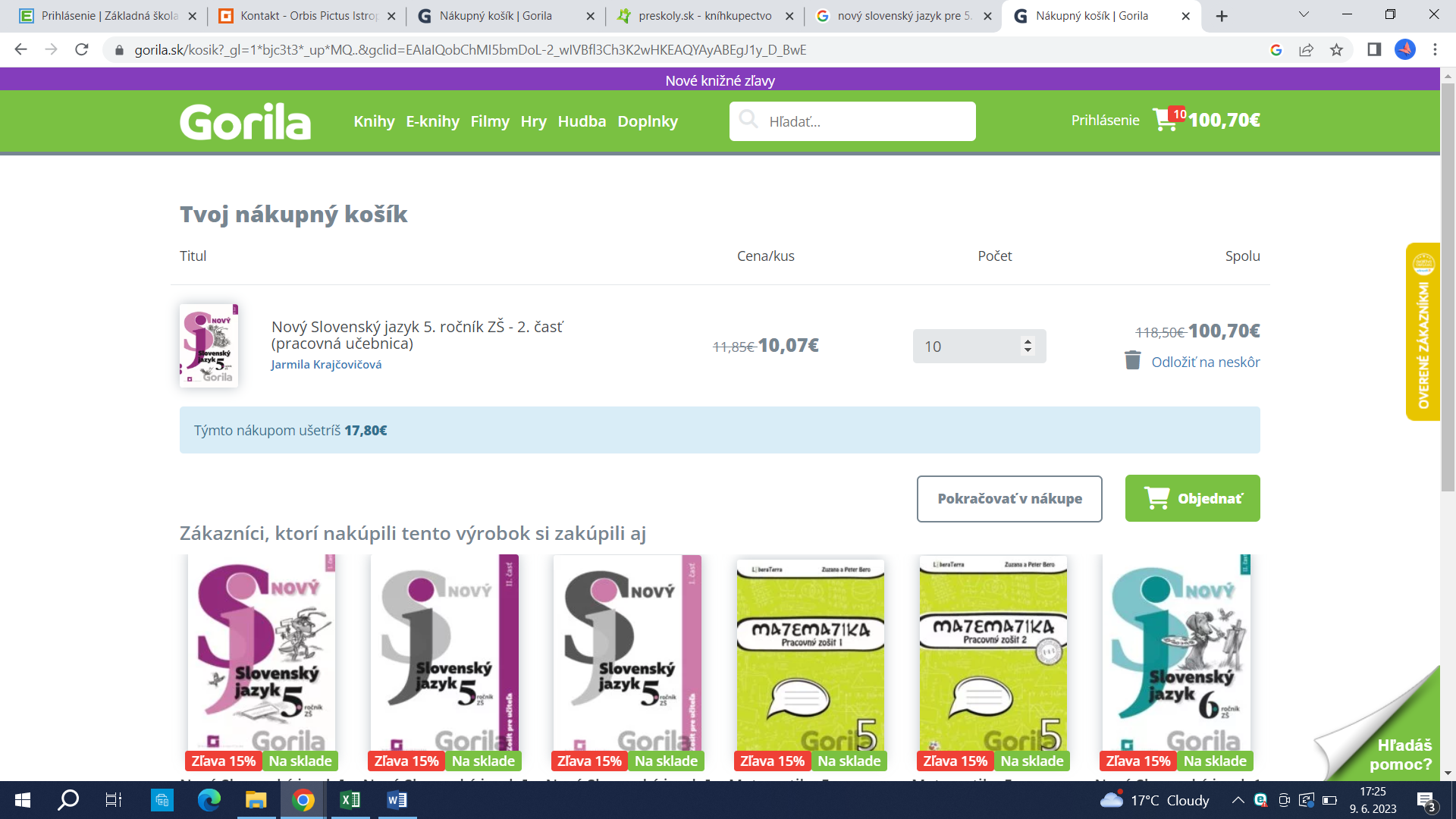 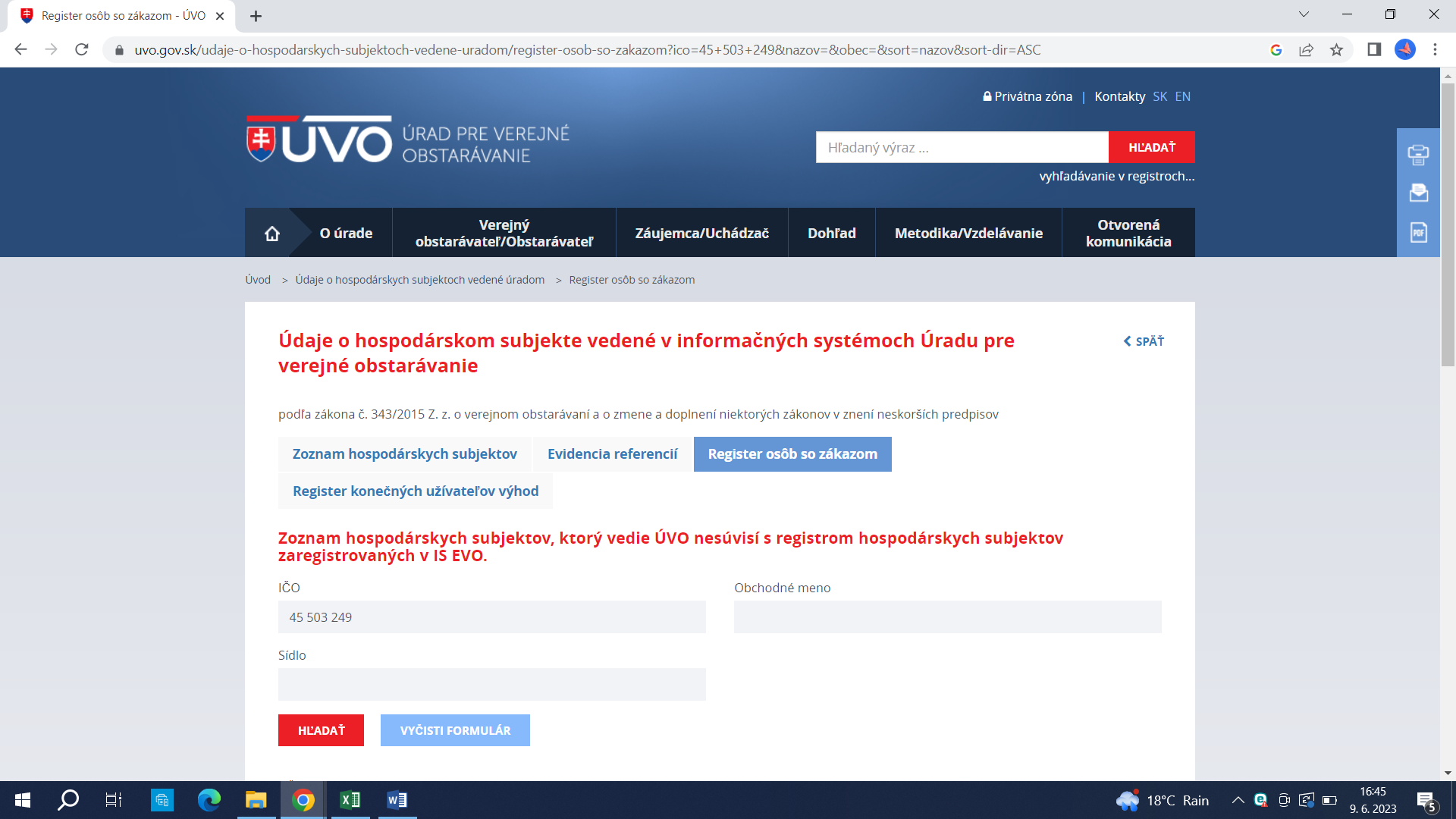 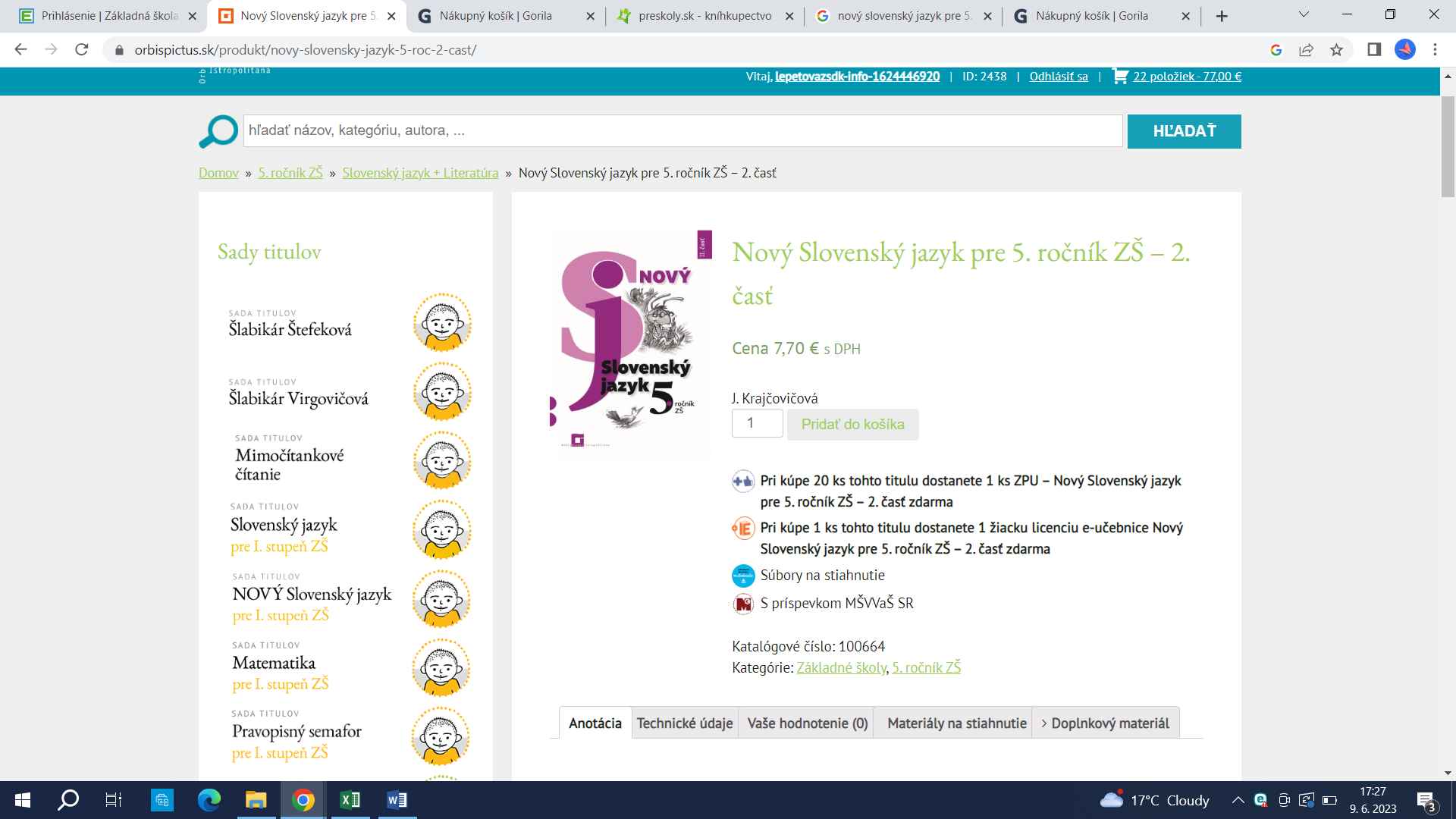 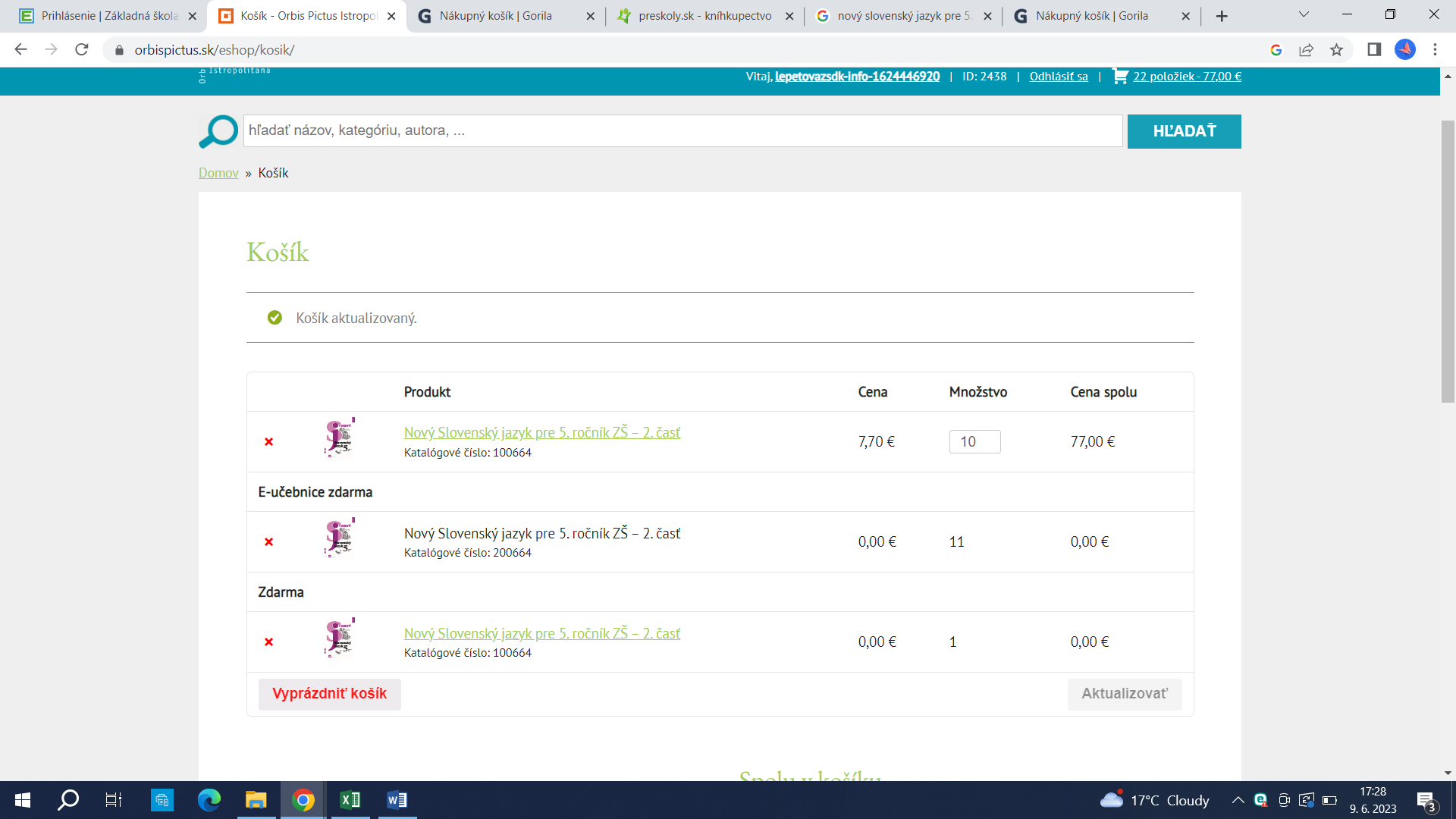 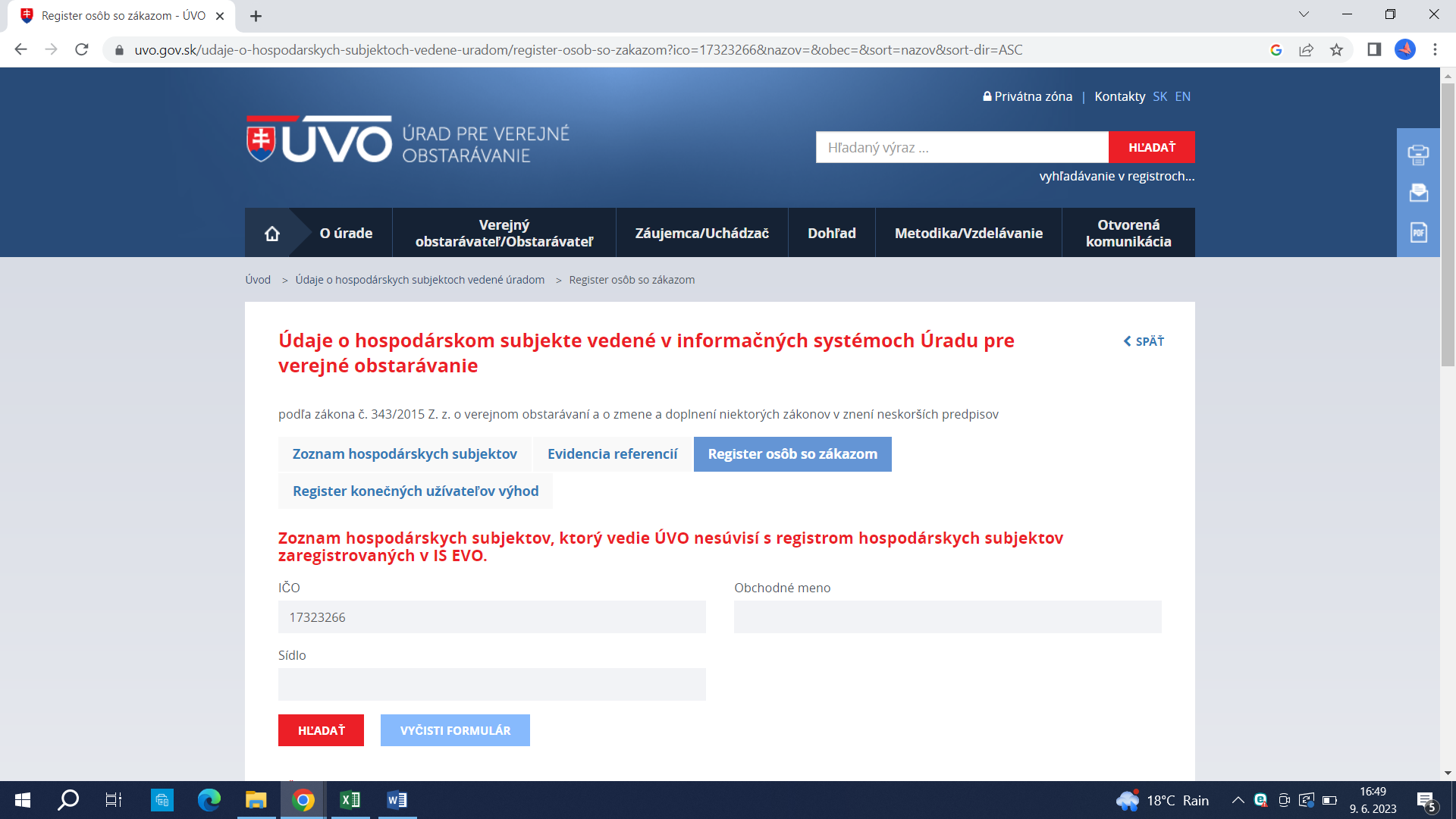 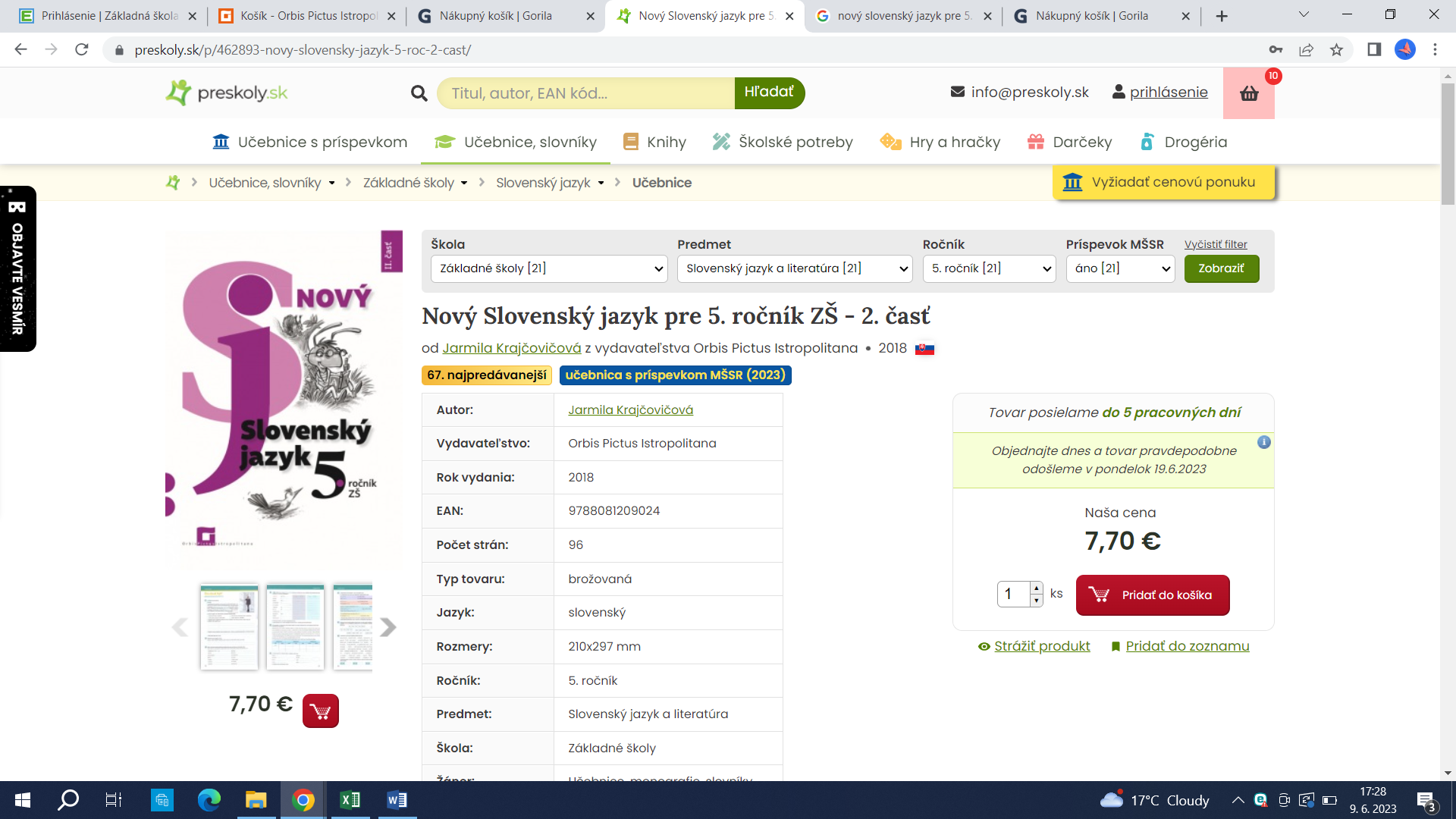 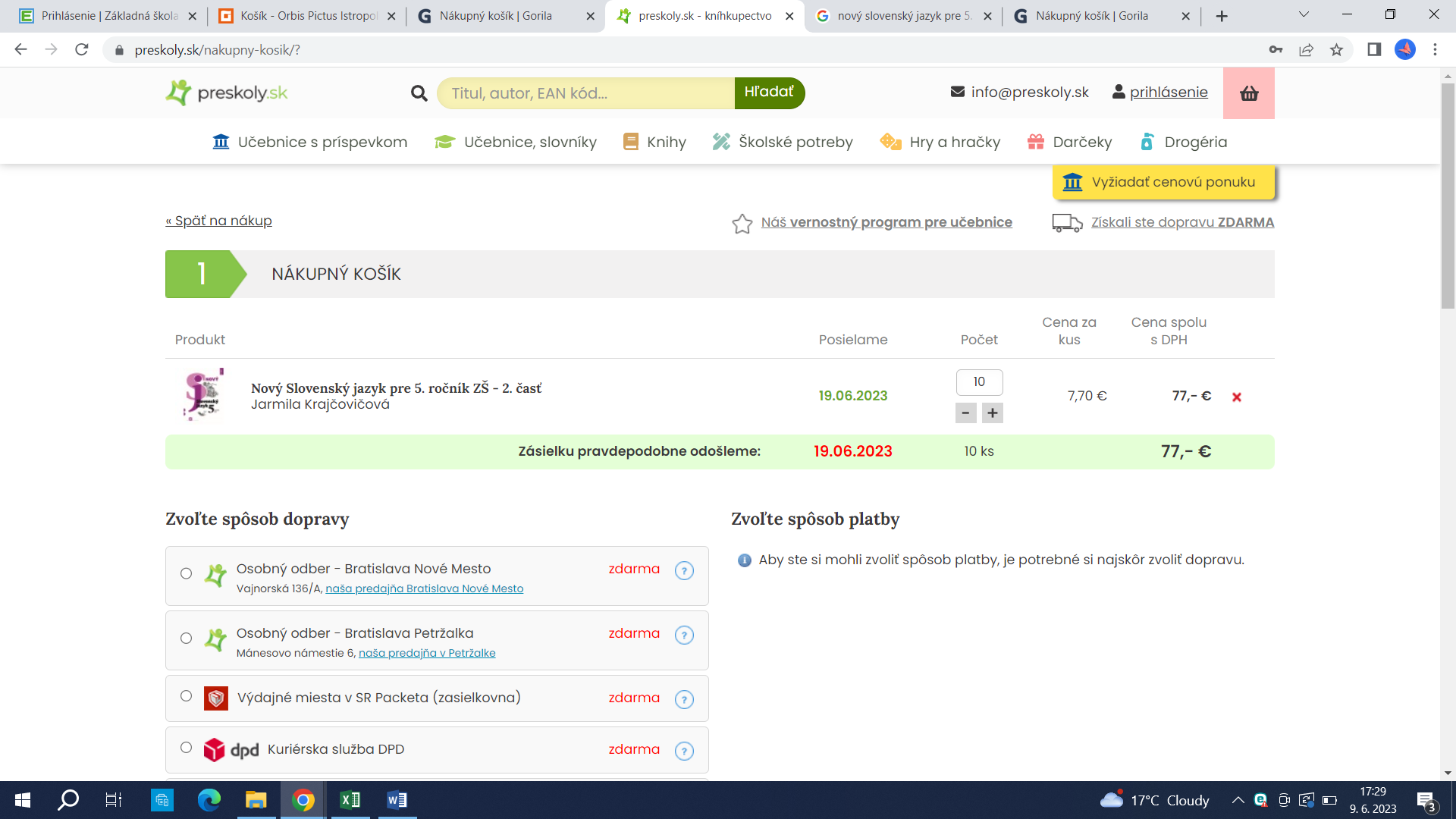 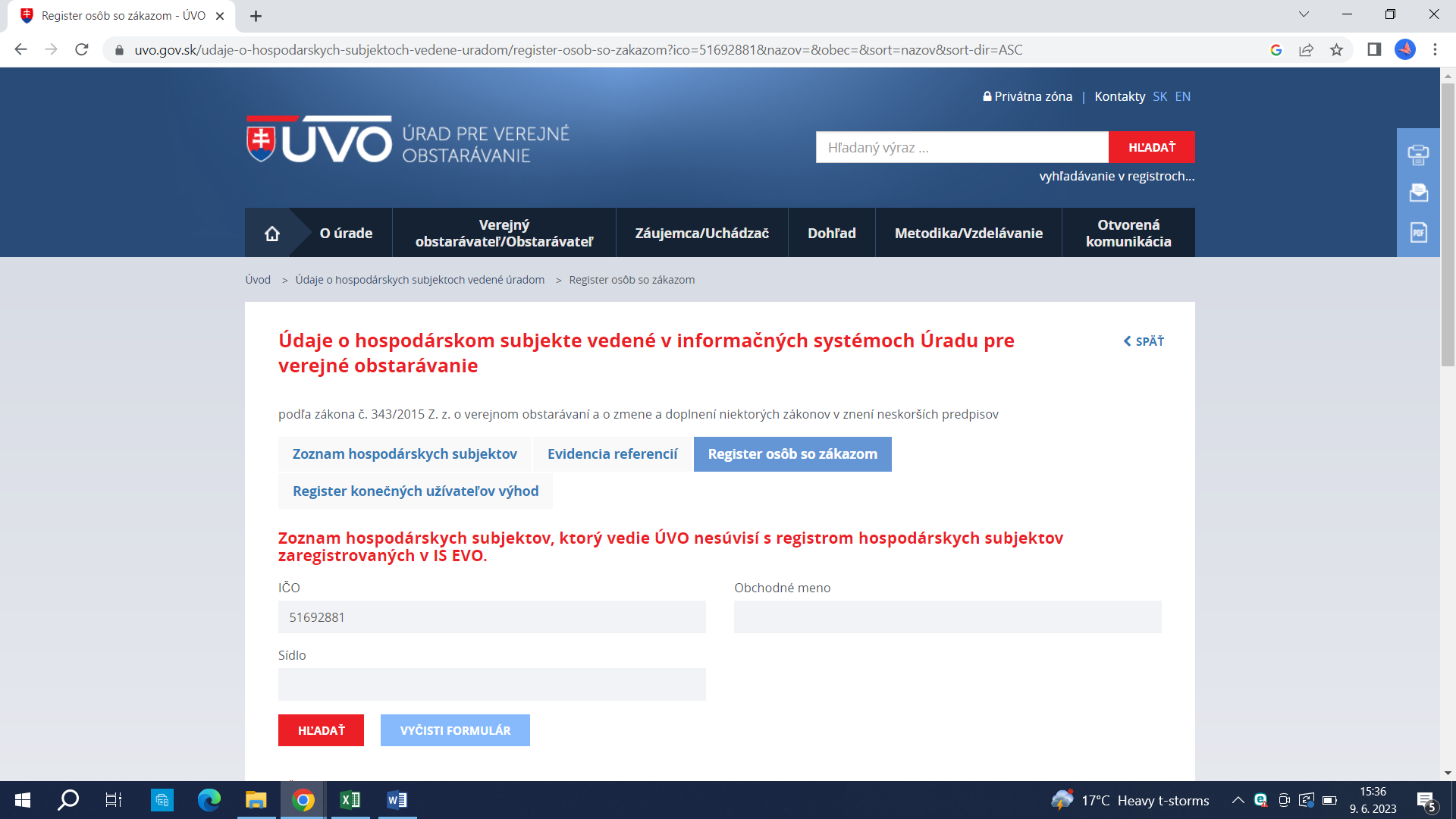 Názov osloveného (potenciálneho) dodávateľaDátum osloveniaSpôsob osloveniaOprávnenie dodávať predmet zákazky (áno/nie)Spôsob overenia oprávnenosti dodávať predmet zákazkyZákaz účasti vo verejnom obstarávaní (áno/nie)Spôsob overenia zákazu účasti vo verejnom obstarávaníPrijatá ponuka: áno/nieGorilla.skMartinus, s.r.o.
Gorkého 4
036 01 Martin9.6.2023Internetový prieskumánoOrsr.sknieUvo.go.sknieOrbis Pictus IstropolitanaHrachová 34821 05 Bratislava9.6.2023Internetový prieskumánoOrsr.sknieUvo.go.skniePreskoly.skVajnorská 136/A831 04 Bratislava9.6.2023Internetový prieskumánoOrsr.sknieUvo.go.skánoNázov a sídlo uchádzača, ktorý predložil ponukuDátum a čas predloženia / dátum vyhodnoteniaNávrh na plnenie kritériaVyhodnotenie splnenia podmienokPoznámkaGorilla.skMartinus, s.r.o.
Gorkého 4
036 01 Martin9.6.2023Najnižšia cenaSplnilOrbis Pictus IstropolitanaHrachová 34821 05 Bratislava9.6.2023Najnižšia cenaSplnilPreskoly.skVajnorská 136/A831 04 Bratislava9.6.2023Najnižšia cenaSplnilIdentifikácia zdroja údajuOdkaz na internetovú stránku (ak relevantné)Identifikovaná suma/hodnota kritériaPoznámkaGorilla.skMartinus, s.r.o.
Gorkého 4
036 01 MartinPríloha č.1 Printscreen obrazovky100,70€Orbis Pictus IstropolitanaHrachová 34821 05 BratislavaPríloha č.1 Printscreen obrazovky77€Úspešný uchádzačPreskoly.skVajnorská 136/A831 04 BratislavaPríloha č.1 Printscreen obrazovky77€